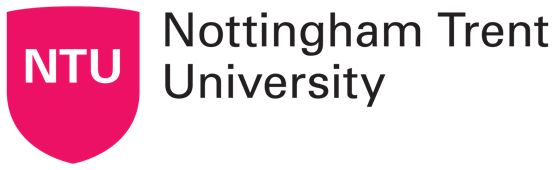 Business Evaluation Form: PERIODIC COLLABORATIVE REVIEW OF UK VALIDATION SERVICE ARRANGEMENTSPlease complete this form when an existing UK Validation Service agreement is due to expire and is being reviewed with the intention of renewing the agreement. Guidance to assist with the completion of this form and the processes to be followed can be found on this link.It is important to ensure that triage discussions have taken place prior to completing the form. PART A - TO BE COMPLETED BY COLLABORATIONS AND PARTNERSHIPS TEAM LEADER PART B – TO BE COMPLETED BY THE PARTNERPART C – TO BE COMPLETED BY THE FINANCE BUSINESS PARTNERPART D – TO BE COMPLETED BY THE SCHOOL(S)PART E - BUSINESS APPROVAL REQUIREDThis proposal should now be considered by the School and UKBEG. This approval process can take place simultaneously.   The UK Partner Assessment Form should also be reviewed when considering this proposal. PART F - ACADEMIC APPROVAL REQUIRED If approved, Periodic Collaborative Review can now take place.Please refer to Section 10 of the NTU Quality Handbook and contact colleagues in CADQ for further guidance and support.Date form last updated:TRIAGETRIAGETRIAGETRIAGETriage completed:  Yes    NoDate of discussion:Members involved:OVERVIEW OF REVIEWOVERVIEW OF REVIEWOVERVIEW OF REVIEWOVERVIEW OF REVIEWOVERVIEW OF REVIEWOVERVIEW OF REVIEWOVERVIEW OF REVIEWOVERVIEW OF REVIEWOVERVIEW OF REVIEWPartner name(s):Lead contact at the Partner (for this purpose):Lead contact in the School(s) (for this purpose):Designation:  Private College  Public University    Private College  Public University    Further Education College   Other (please state): Further Education College   Other (please state): Further Education College   Other (please state): Further Education College   Other (please state): Further Education College   Other (please state): Further Education College   Other (please state):Current period of institutional approval: Date from:Date to:Review(s) required:Institutional review:  Yes    NoCourse review:  Yes    No  
If yes, please provide details of courses below.Institutional review:  Yes    NoCourse review:  Yes    No  
If yes, please provide details of courses below.Institutional review:  Yes    NoCourse review:  Yes    No  
If yes, please provide details of courses below.Institutional review:  Yes    NoCourse review:  Yes    No  
If yes, please provide details of courses below.Institutional review:  Yes    NoCourse review:  Yes    No  
If yes, please provide details of courses below.Institutional review:  Yes    NoCourse review:  Yes    No  
If yes, please provide details of courses below.Institutional review:  Yes    NoCourse review:  Yes    No  
If yes, please provide details of courses below.Institutional review:  Yes    NoCourse review:  Yes    No  
If yes, please provide details of courses below.Review(s) required:Course:Course:Course:School:School:School:School:Approval period:Review(s) required:Proposed date for review:Challenges experienced during the period of this agreement: Tick all that applyMarketing                                                              Recruitment                                                             Admissions                                                               Registration/enrolment                                         Examination boards                                                Providing student results/marks/transcripts     Award Ceremonies        Communication                                                       Staffing resource                                                     Travel                                                                        Estates                                                                       Specialist equipment                                              IT provision                                                              Library provisionMarketing                                                              Recruitment                                                             Admissions                                                               Registration/enrolment                                         Examination boards                                                Providing student results/marks/transcripts     Award Ceremonies        Communication                                                       Staffing resource                                                     Travel                                                                        Estates                                                                       Specialist equipment                                              IT provision                                                              Library provisionMarketing                                                              Recruitment                                                             Admissions                                                               Registration/enrolment                                         Examination boards                                                Providing student results/marks/transcripts     Award Ceremonies        Communication                                                       Staffing resource                                                     Travel                                                                        Estates                                                                       Specialist equipment                                              IT provision                                                              Library provisionMarketing                                                              Recruitment                                                             Admissions                                                               Registration/enrolment                                         Examination boards                                                Providing student results/marks/transcripts     Award Ceremonies        Communication                                                       Staffing resource                                                     Travel                                                                        Estates                                                                       Specialist equipment                                              IT provision                                                              Library provision Yes    No Yes    No Yes    No Yes    No Yes    No Yes    No Yes    No Yes    No Yes    No Yes    No Yes    No Yes    No Yes    No Yes    No Yes    No Yes    No Yes    No Yes    No Yes    No Yes    No Yes    No Yes    No Yes    No Yes    No Yes    No Yes    No Yes    No Yes    No Yes    No Yes    No Yes    No Yes    No Yes    No Yes    No Yes    No Yes    No Yes    No Yes    No Yes    No Yes    No Yes    No Yes    No Yes    No Yes    No Yes    No Yes    No Yes    No Yes    No Yes    No Yes    No Yes    No Yes    NoChallenges experienced during the period of this agreement: Tick all that applyIf yes, please give details explaining the impact of the issues and providing a brief summary of how these issues can be overcome.If yes, please give details explaining the impact of the issues and providing a brief summary of how these issues can be overcome.If yes, please give details explaining the impact of the issues and providing a brief summary of how these issues can be overcome.If yes, please give details explaining the impact of the issues and providing a brief summary of how these issues can be overcome.If yes, please give details explaining the impact of the issues and providing a brief summary of how these issues can be overcome.If yes, please give details explaining the impact of the issues and providing a brief summary of how these issues can be overcome.If yes, please give details explaining the impact of the issues and providing a brief summary of how these issues can be overcome.If yes, please give details explaining the impact of the issues and providing a brief summary of how these issues can be overcome.PARTNER CONTACT INFORMATIONPARTNER CONTACT INFORMATIONPARTNER CONTACT INFORMATIONPARTNER CONTACT INFORMATIONPARTNER CONTACT INFORMATIONPARTNER CONTACT INFORMATIONPARTNER CONTACT INFORMATIONPARTNER CONTACT INFORMATIONPARTNER CONTACT INFORMATIONPARTNER CONTACT INFORMATIONPARTNER CONTACT INFORMATIONPARTNER CONTACT INFORMATIONPARTNER CONTACT INFORMATIONName and role:Name and role:Telephone and email:Telephone and email:Address:Address:REVIEW DETAILSREVIEW DETAILSREVIEW DETAILSREVIEW DETAILSREVIEW DETAILSREVIEW DETAILSREVIEW DETAILSREVIEW DETAILSREVIEW DETAILSREVIEW DETAILSREVIEW DETAILSREVIEW DETAILSREVIEW DETAILSRecruitment in previous 3 yearsCourse (and site if appropriate):Course (and site if appropriate):Course (and site if appropriate):Enrolments:Year 20__/20__Enrolments:Year 20__/20__Enrolments:Year 20__/20__Enrolments:Year 20__/20__Enrolments:Year 20__/20__Enrolments:Year 20__/20__Enrolments:Year 20__/20__Enrolments:Year 20__/20__Enrolments:Year 20__/20__Recruitment in previous 3 yearsCourse (and site if appropriate):Course (and site if appropriate):Course (and site if appropriate):PredictedPredictedActualActualPredictedActualActualPredictedActualRecruitment in previous 3 yearsForecast student numbers for next 3 yearsCourse (and site if appropriate):Course (and site if appropriate):Course (and site if appropriate):Course (and site if appropriate):Enrolments:Year 20__/20__Enrolments:Year 20__/20__Enrolments:Year 20__/20__Enrolments:Year 20__/20__Enrolments:Year 20__/20__Enrolments:Year 20__/20__Enrolments:Year 20__/20__Enrolments:Year 20__/20__Forecast student numbers for next 3 yearsCourse (and site if appropriate):Course (and site if appropriate):Course (and site if appropriate):Course (and site if appropriate):PredictedActualActualPredictedActualActualPredictedActualForecast student numbers for next 3 yearsIf you are forecasting an increase or decrease in student numbers of 20% or more than the average for the previous three years, please provide a rationale.If you are forecasting an increase or decrease in student numbers of 20% or more than the average for the previous three years, please provide a rationale.If you are forecasting an increase or decrease in student numbers of 20% or more than the average for the previous three years, please provide a rationale.Number of students that progressed to NTU over the last 3 yearsCourse (and site if appropriate):Course (and site if appropriate):Course (and site if appropriate):Course (and site if appropriate):Year 20   /20Year 20   /20Year 20   /20Year 20   /20Year 20   /20Year 20   /20Year 20   /20Year 20   /20Number of students that progressed to NTU over the last 3 yearsFuture plansFuture plansIf you have any plans for expansion (additional sites) or new course proposals in the future, please provide details.If you have any plans for expansion (additional sites) or new course proposals in the future, please provide details.If you have any plans for expansion (additional sites) or new course proposals in the future, please provide details.If you have any plans for expansion (additional sites) or new course proposals in the future, please provide details.If you have any plans for expansion (additional sites) or new course proposals in the future, please provide details.If you have any plans for expansion (additional sites) or new course proposals in the future, please provide details.If you have any plans for expansion (additional sites) or new course proposals in the future, please provide details.If you have any plans for expansion (additional sites) or new course proposals in the future, please provide details.If you have any plans for expansion (additional sites) or new course proposals in the future, please provide details.If you have any plans for expansion (additional sites) or new course proposals in the future, please provide details.If you have any plans for expansion (additional sites) or new course proposals in the future, please provide details.Future plansFuture plansIf you planning to withdraw any courses from your current portfolio or close any delivery sites, please give details.If you planning to withdraw any courses from your current portfolio or close any delivery sites, please give details.If you planning to withdraw any courses from your current portfolio or close any delivery sites, please give details.If you planning to withdraw any courses from your current portfolio or close any delivery sites, please give details.If you planning to withdraw any courses from your current portfolio or close any delivery sites, please give details.If you planning to withdraw any courses from your current portfolio or close any delivery sites, please give details.If you planning to withdraw any courses from your current portfolio or close any delivery sites, please give details.If you planning to withdraw any courses from your current portfolio or close any delivery sites, please give details.If you planning to withdraw any courses from your current portfolio or close any delivery sites, please give details.If you planning to withdraw any courses from your current portfolio or close any delivery sites, please give details.If you planning to withdraw any courses from your current portfolio or close any delivery sites, please give details.FINANCE APPRAISALFINANCE APPRAISALFINANCE APPRAISALFINANCE APPRAISALFINANCE APPRAISALFINANCE APPRAISALFINANCE APPRAISALFINANCE APPRAISALFINANCE APPRAISALFINANCE APPRAISALFINANCE APPRAISALHas financial evaluation been completed? 
Please refer to guidelines Has financial evaluation been completed? 
Please refer to guidelines  Yes         No        Not required If no, please state why not:If due diligence has been carried out, please provide a summary of key findings: Yes         No        Not required If no, please state why not:If due diligence has been carried out, please provide a summary of key findings: Yes         No        Not required If no, please state why not:If due diligence has been carried out, please provide a summary of key findings: Yes         No        Not required If no, please state why not:If due diligence has been carried out, please provide a summary of key findings: Yes         No        Not required If no, please state why not:If due diligence has been carried out, please provide a summary of key findings: Yes         No        Not required If no, please state why not:If due diligence has been carried out, please provide a summary of key findings: Yes         No        Not required If no, please state why not:If due diligence has been carried out, please provide a summary of key findings: Yes         No        Not required If no, please state why not:If due diligence has been carried out, please provide a summary of key findings: Yes         No        Not required If no, please state why not:If due diligence has been carried out, please provide a summary of key findings:Has due diligence been completed? 
Please refer to guidelinesHas due diligence been completed? 
Please refer to guidelines Yes         No        Not requiredIf no, please state why not:If due diligence has been carried out, please provide a summary of key findings: Yes         No        Not requiredIf no, please state why not:If due diligence has been carried out, please provide a summary of key findings: Yes         No        Not requiredIf no, please state why not:If due diligence has been carried out, please provide a summary of key findings: Yes         No        Not requiredIf no, please state why not:If due diligence has been carried out, please provide a summary of key findings: Yes         No        Not requiredIf no, please state why not:If due diligence has been carried out, please provide a summary of key findings: Yes         No        Not requiredIf no, please state why not:If due diligence has been carried out, please provide a summary of key findings: Yes         No        Not requiredIf no, please state why not:If due diligence has been carried out, please provide a summary of key findings: Yes         No        Not requiredIf no, please state why not:If due diligence has been carried out, please provide a summary of key findings: Yes         No        Not requiredIf no, please state why not:If due diligence has been carried out, please provide a summary of key findings:Income, costs and margin over the last three yearsIncome, costs and margin over the last three yearsIncome, costs and margin over the last three yearsIncome, costs and margin over the last three yearsIncome, costs and margin over the last three yearsIncome, costs and margin over the last three yearsIncome, costs and margin over the last three yearsIncome, costs and margin over the last three yearsIncome, costs and margin over the last three yearsIncome, costs and margin over the last three yearsIncome, costs and margin over the last three yearsCourseAcademic year 20  /20Academic year 20  /20Academic year 20  /20Academic year 20  /20Academic year 20  /20Academic year 20  /20Academic year 20  /20Academic year 20  /20Academic year 20  /20Academic year 20  /20CourseIncome000’sIncome000’sCost000’sMarginIncome000’sCost000’sMarginIncome000’sCost000’sMarginChallenges experienced during the period of this agreementChallenges experienced during the period of this agreementAre there any outstanding invoices, a history of late payments or unresolved issues with fee payment?Are there any outstanding invoices, a history of late payments or unresolved issues with fee payment?Are there any outstanding invoices, a history of late payments or unresolved issues with fee payment?Are there any outstanding invoices, a history of late payments or unresolved issues with fee payment?Are there any outstanding invoices, a history of late payments or unresolved issues with fee payment?Are there any outstanding invoices, a history of late payments or unresolved issues with fee payment?Are there any outstanding invoices, a history of late payments or unresolved issues with fee payment?  Yes    No  Yes    NoChallenges experienced during the period of this agreementChallenges experienced during the period of this agreementHas there been a change of ownership or leadership at the Partner since the last review?Has there been a change of ownership or leadership at the Partner since the last review?Has there been a change of ownership or leadership at the Partner since the last review?Has there been a change of ownership or leadership at the Partner since the last review?Has there been a change of ownership or leadership at the Partner since the last review?Has there been a change of ownership or leadership at the Partner since the last review?Has there been a change of ownership or leadership at the Partner since the last review?  Yes    No  Yes    NoIf yes, please give details:If yes, please give details:If yes, please give details:If yes, please give details:If yes, please give details:If yes, please give details:If yes, please give details:If yes, please give details:If yes, please give details:Financial negotiationsFinancial negotiationsHave ongoing financial negotiations been agreed? Yes     NoHave ongoing financial negotiations been agreed? Yes     NoHave ongoing financial negotiations been agreed? Yes     NoHave ongoing financial negotiations been agreed? Yes     NoHave ongoing financial negotiations been agreed? Yes     NoHave ongoing financial negotiations been agreed? Yes     NoHave ongoing financial negotiations been agreed? Yes     NoHave ongoing financial negotiations been agreed? Yes     NoHave ongoing financial negotiations been agreed? Yes     NoFinancial negotiationsFinancial negotiationsIf yes, what are the agreed charges to the Partner?If no, what is the current status of the negotiations with the Partner?If yes, what are the agreed charges to the Partner?If no, what is the current status of the negotiations with the Partner?If yes, what are the agreed charges to the Partner?If no, what is the current status of the negotiations with the Partner?If yes, what are the agreed charges to the Partner?If no, what is the current status of the negotiations with the Partner?If yes, what are the agreed charges to the Partner?If no, what is the current status of the negotiations with the Partner?If yes, what are the agreed charges to the Partner?If no, what is the current status of the negotiations with the Partner?If yes, what are the agreed charges to the Partner?If no, what is the current status of the negotiations with the Partner?If yes, what are the agreed charges to the Partner?If no, what is the current status of the negotiations with the Partner?If yes, what are the agreed charges to the Partner?If no, what is the current status of the negotiations with the Partner?Projected Income, costs and margin over the next three yearsProjected Income, costs and margin over the next three yearsProjected Income, costs and margin over the next three yearsProjected Income, costs and margin over the next three yearsProjected Income, costs and margin over the next three yearsProjected Income, costs and margin over the next three yearsProjected Income, costs and margin over the next three yearsProjected Income, costs and margin over the next three yearsProjected Income, costs and margin over the next three yearsProjected Income, costs and margin over the next three yearsProjected Income, costs and margin over the next three yearsCourseAcademic year 20  /20Academic year 20  /20Academic year 20  /20Academic year 20  /20Academic year 20  /20Academic year 20  /20Academic year 20  /20Academic year 20  /20Academic year 20  /20Academic year 20  /20CourseIncome000’sIncome000’sCost000’sMarginIncome000’sCost000’sMarginIncome000’sCost000’sMarginPlease give a rationale for projected income, costs and marginsPlease give a rationale for projected income, costs and marginsAdditional comments(if required)Additional comments(if required)STRATEGIC FITSTRATEGIC FITSTRATEGIC FITSTRATEGIC FITSTRATEGIC FITSTRATEGIC FITSchoolSchoolLead contact in the School (for this purpose)Lead contact in the School (for this purpose)Does the School support the continuation of this relationship in principle?Does the School support the continuation of this relationship in principle? Yes    No Yes    No Yes    No Yes    NoPlease provide a rationale for the continued strategic importance of this partnership to the University, (referring to any actual or anticipated benefits to the School or the University from the partnership.)Please provide a rationale for the continued strategic importance of this partnership to the University, (referring to any actual or anticipated benefits to the School or the University from the partnership.)STAFF RESOURCESSTAFF RESOURCESSTAFF RESOURCESSTAFF RESOURCESSTAFF RESOURCESSTAFF RESOURCESAcademic Liaison Tutor (ALT) requirementsCourseCourseName of current ALTNew ALT requiredYes/NoDetails of continued appointment/ new ALT Academic Liaison Tutor (ALT) requirementsDo you foresee any difficulties in appointing replacement ALTs where required?Do you foresee any difficulties in appointing replacement ALTs where required? Yes    NoIf yes, please provide details: Yes    NoIf yes, please provide details: Yes    NoIf yes, please provide details: Yes    NoIf yes, please provide details:Please confirm the hours allocated for ALTs to carry out their dutiesPlease confirm the hours allocated for ALTs to carry out their dutiesAdditional comments(if required)Additional comments(if required)School Executive Team Approve   Reject   Changes ProposedSchool Executive Team Approve   Reject   Changes ProposedUK Business Evaluation GroupUK Business Evaluation GroupSchool Executive Team Approve   Reject   Changes ProposedSchool Executive Team Approve   Reject   Changes Proposed Approve   Reject   Changes Proposed Approve   Reject   Changes ProposedName:Name:Job title:Job title:Signature:Signature:Date:Date:Comments:Comments: